James Watt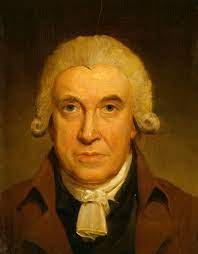 Nationalité : Écossais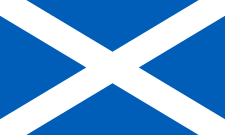 Période de temps : 1736-1819Œuvre : Steam engine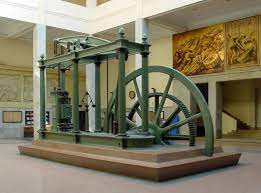 Quelle époque : nouvelle èreLieu : Engleterre